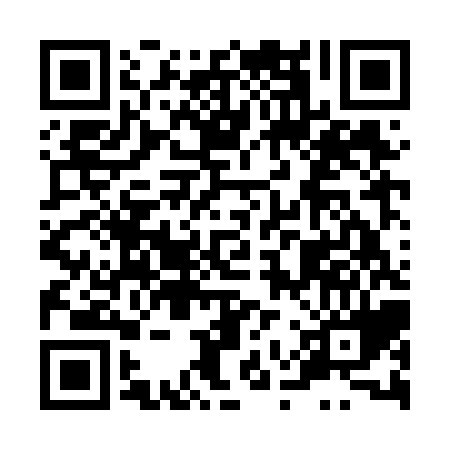 Prayer times for Bahadurnagar, BangladeshMon 1 Apr 2024 - Tue 30 Apr 2024High Latitude Method: NonePrayer Calculation Method: University of Islamic SciencesAsar Calculation Method: ShafiPrayer times provided by https://www.salahtimes.comDateDayFajrSunriseDhuhrAsrMaghribIsha1Mon4:335:4912:013:296:147:312Tue4:325:4812:013:296:147:313Wed4:315:4712:013:296:157:324Thu4:295:4612:013:296:157:325Fri4:285:4512:003:296:167:336Sat4:275:4412:003:286:167:337Sun4:265:4312:003:286:167:348Mon4:255:4211:593:286:177:349Tue4:245:4111:593:286:177:3510Wed4:235:4011:593:286:187:3611Thu4:225:3911:593:276:187:3612Fri4:215:3911:583:276:197:3713Sat4:195:3811:583:276:197:3714Sun4:185:3711:583:276:197:3815Mon4:175:3611:583:266:207:3816Tue4:165:3511:573:266:207:3917Wed4:155:3411:573:266:217:4018Thu4:145:3311:573:256:217:4019Fri4:135:3211:573:256:227:4120Sat4:125:3111:573:256:227:4221Sun4:115:3011:563:256:237:4222Mon4:105:3011:563:246:237:4323Tue4:095:2911:563:246:247:4324Wed4:085:2811:563:246:247:4425Thu4:075:2711:563:246:247:4526Fri4:065:2611:553:236:257:4527Sat4:055:2511:553:236:257:4628Sun4:045:2511:553:236:267:4729Mon4:035:2411:553:236:267:4730Tue4:025:2311:553:226:277:48